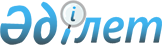 О признании утратившим силу постановления от 27 марта 2015 года № 406 "Об определении целевых групп населения, проживающих на территории города Семей на 2015 год"Постановление акимата города Семей Восточно-Казахстанской области от 27 сентября 2016 года № 1525      Примечание РЦПИ.

      В тексте документа сохранена пунктуация и орфография оригинала.

      В соответствии со статьей 27, пунктом 2 статьи 50 Закона Республики Казахстан от 6 апреля 2016 года "О правовых актах", акимат города ПОСТАНОВЛЯЕТ:

      1. Признать утратившим силу постановление от 27 марта 2015 года № 406 "Об определении целевых групп населения, проживающих на территории города Семей на 2015 год" (зарегистрировано в Реестре государственной регистрации нормативных правовых актов от 23 апреля 2015 года № 3908, опубликовано в газетах "Семей таңы" от 19 мая 2015 года № 39, "Вести Семей" от 19 мая 2015 года № 39).

      2. Отделу занятости и социальных программ (Курмангалиев А.) принять иные меры, вытекающие из постановления.

      3. Постановление вступает в законную силу со дня его подписания.


					© 2012. РГП на ПХВ «Институт законодательства и правовой информации Республики Казахстан» Министерства юстиции Республики Казахстан
				
      Аким города

Е. Салимов
